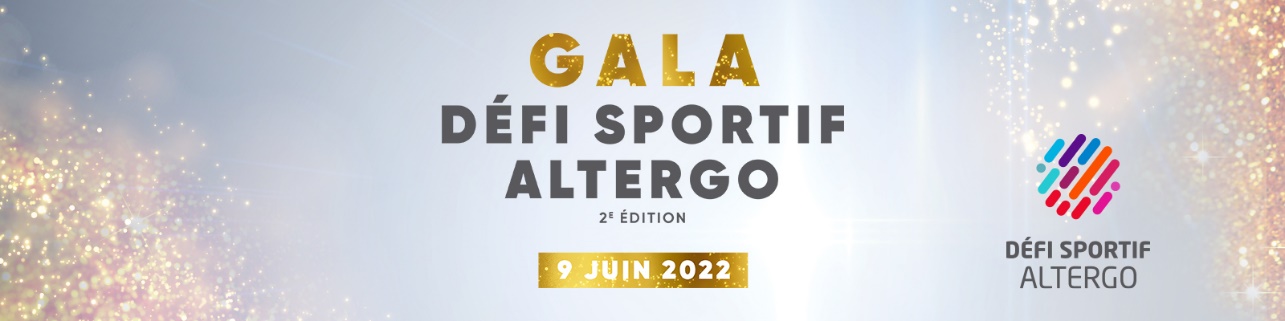 Nous sommes fiers de présenter la deuxième édition du Gala Défi sportif AlterGo. Ce Gala vise à récompenser les participants du volet scolaire du Défi sportif AlterGo. C’est un événement qui a lieu annuellement, à la fin de l’année scolaire, afin de souligner les efforts et les exploits sportifs des étudiants-athlètes ayant une limitation fonctionnelle ainsi que leurs intervenants et écoles. En 2022, il aura lieu le 9 juin, à 19h.Critères générauxL’étudiant-athlète doit être inscrit à une école qui participe au Défi sportif AlterGo et avoir un code EHDAA;Les mises en candidature doivent être soumises par les intervenants;L’étudiant-athlète doit être considéré par son école comme étant le plus méritant de chacune des catégories;L’étudiant-athlète doit avoir participé au Défi sportif AlterGo de l’année en cours.La mise en candidature aura avantage à mettre en évidence les éléments suivants :La réussite scolaire;Les honneurs ou distinctions reçus tant à l’école que dans sa discipline;Les marques d’appréciation et de remerciement obtenues de la part de professeurs, intervenants spécialisés, entraîneurs, etc.Date limiteLes candidatures doivent être soumises avant le 6 mai 2022, à l’adresse francoisg@altergo.ca. Section 1 – Renseignements sur la personne que vous souhaitez reconnaîtreVeuillez noter que l’intervenant doit remplir un document par personne mise en candidature.Choisissez la catégorie pour laquelle vous souhaitez soumettre la candidature. (Vous pouvez en sélectionner plusieurs.)			Étudiant-athlète de l’année	Étudiant-athlète esprit sportif	Étudiant-athlète persévérance	Intervenant de l’année		NiveauPrimaire				Secondaire				Section 2 – Critères de la candidature 
(1 mise en candidature par étudiant-athlète)Étudiant-athlète de l’annéeDémontrer que l’étudiant-athlète a réalisé des performances académiques exemplaires ou démontré une grande implication dans ses apprentissages (10 points)Faire le portrait de la participation et des performances sportives (résultats) du candidat au sein des programmes scolaires (5 points)Démontrer que l’étudiant-athlète a un comportement général exemplaire (5 points)Faire mention de participation à des activités physiques et/ou sportives à l’extérieur du cadre scolaire (5 points)Décrivez pourquoi l’étudiant-athlète mis en candidature mérite ce prix, en moins de 300 mots.Étudiant-athlète esprit sportifDémontrer que l’étudiant-athlète a une attitude sportive qui se manifeste par le respect des règlements, de l'adversaire, de ses entraîneurs et de ses coéquipiers. (10 points)Démontrer que l’étudiant-athlète a un comportement général exemplaire. (5 points)L’étudiant-athlète doit avoir marqué les esprits de manière positive et inspirante par ses gestes et ses paroles. (5 points)Démontrer son souci de l'équité et de la reconnaissance de l'adversaire. (5 points)Mentionner les performances académiques ou implication dans son apprentissage de l’élève. (5 points)Décrivez pourquoi l’étudiant-athlète mis en candidature mérite ce prix, en moins de 300 mots.Étudiant-athlète persévéranceFaire le portrait de la participation et des performances sportives (résultats) du candidat au sein des programmes scolaires. (5 points)Démontrer la persévérance académique et une progression significative de la réussite scolaire. (5 points)Démontrer que l’étudiant-athlète a un comportement général exemplaire. (5 points)Décrire la ténacité et la persévérance de l’élève face aux défis auxquels il/elle a été confrontée au niveau sportif et dans la vie en général. (10 points)Décrivez pourquoi l’étudiant-athlète mis en candidature mérite ce prix, en moins de 300 mots.Intervenant de l’annéeIntervenant qui, grâce à son implication et ses interventions, a permis à de jeunes étudiants de s’épanouir à travers différentes activités sportives et académiques. Faire mention des participations sportives réalisées dans le cadre scolaire au niveau local, régional et provincial (citer les événements et le taux de participation). (10 points)Avoir rayonné dans son milieu par son implication dans le développement d'une discipline sportive. (5 points)Avoir fait preuve d'initiative et s'être impliqué dans le processus administratif en lien avec la participation sportive des jeunes de son école. (5 points)Démontrer une volonté de perfectionnement par l’acquisition de compétences (stages pour entraîneur, formation sur dopage, nutrition, etc.). (2,5 points)S’être impliqué de manière bénévole afin d’accroître les opportunités sportives pour les jeunes de son école. (2,5 points)Décrivez pourquoi l’intervenant mis en candidature mérite ce prix, en moins de 300 mots.Consignes  Les profils des étudiants-athlètes en nomination seront publiés sur nos réseaux sociaux, donc il est primordial d’obtenir le droit de partager leur image sur nos différentes plateformes.La mise en candidature doit être accompagnée d’une photo haute résolution (plus de 300 dpi) du candidat. La photo doit idéalement être de type portrait, en mode vertical et avoir un fond neutre.Seulement les candidats retenus seront contactés.Prénom et nom :Nom de l’école :Nom de l’intervenant :Courriel:Numéro de téléphone:Prénom et nom du parent ou tuteur :Adresse à la maison :Courriel :Numéro de téléphone: